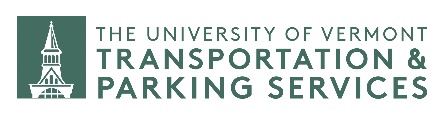 PARKING PERMITPARKING PERMITDIRECTIONS:From highway: Take Exit 14W off I-89 on US Rte. 2W/Main St./Williston Rd., past DoubleTree Hotel and take slight right onto East Ave..  Take immediate left and cross Main St. onto Spear St.  Take second right onto PFG Rd. and an immediate left into Gutterson Garage.  You must park inside the garage or on the top level.From downtown Burlington: Travel up hill on US Rte 2E/Main St., turn right onto Spear St. Take second right onto PFG Rd. and an immediate left into Gutterson Garage.  You must park inside the garage or on the top level.Note:  You must park INSIDE the garage, as this permit is not valid in: the hourly paid numbered spaces (depicted by white lines on the pavement) along the east wall of the upper deck of the Gutterson Garage.Event Name:Vermont Economic ConferenceDIRECTIONS:From highway: Take Exit 14W off I-89 on US Rte. 2W/Main St./Williston Rd., past DoubleTree Hotel and take slight right onto East Ave..  Take immediate left and cross Main St. onto Spear St.  Take second right onto PFG Rd. and an immediate left into Gutterson Garage.  You must park inside the garage or on the top level.From downtown Burlington: Travel up hill on US Rte 2E/Main St., turn right onto Spear St. Take second right onto PFG Rd. and an immediate left into Gutterson Garage.  You must park inside the garage or on the top level.Note:  You must park INSIDE the garage, as this permit is not valid in: the hourly paid numbered spaces (depicted by white lines on the pavement) along the east wall of the upper deck of the Gutterson Garage.60 car(s) maximum allotted to permit]60 car(s) maximum allotted to permit]DIRECTIONS:From highway: Take Exit 14W off I-89 on US Rte. 2W/Main St./Williston Rd., past DoubleTree Hotel and take slight right onto East Ave..  Take immediate left and cross Main St. onto Spear St.  Take second right onto PFG Rd. and an immediate left into Gutterson Garage.  You must park inside the garage or on the top level.From downtown Burlington: Travel up hill on US Rte 2E/Main St., turn right onto Spear St. Take second right onto PFG Rd. and an immediate left into Gutterson Garage.  You must park inside the garage or on the top level.Note:  You must park INSIDE the garage, as this permit is not valid in: the hourly paid numbered spaces (depicted by white lines on the pavement) along the east wall of the upper deck of the Gutterson Garage.Parking Location:Gutterson GarageDIRECTIONS:From highway: Take Exit 14W off I-89 on US Rte. 2W/Main St./Williston Rd., past DoubleTree Hotel and take slight right onto East Ave..  Take immediate left and cross Main St. onto Spear St.  Take second right onto PFG Rd. and an immediate left into Gutterson Garage.  You must park inside the garage or on the top level.From downtown Burlington: Travel up hill on US Rte 2E/Main St., turn right onto Spear St. Take second right onto PFG Rd. and an immediate left into Gutterson Garage.  You must park inside the garage or on the top level.Note:  You must park INSIDE the garage, as this permit is not valid in: the hourly paid numbered spaces (depicted by white lines on the pavement) along the east wall of the upper deck of the Gutterson Garage.Good from start of day on:1/30/2024 TueDIRECTIONS:From highway: Take Exit 14W off I-89 on US Rte. 2W/Main St./Williston Rd., past DoubleTree Hotel and take slight right onto East Ave..  Take immediate left and cross Main St. onto Spear St.  Take second right onto PFG Rd. and an immediate left into Gutterson Garage.  You must park inside the garage or on the top level.From downtown Burlington: Travel up hill on US Rte 2E/Main St., turn right onto Spear St. Take second right onto PFG Rd. and an immediate left into Gutterson Garage.  You must park inside the garage or on the top level.Note:  You must park INSIDE the garage, as this permit is not valid in: the hourly paid numbered spaces (depicted by white lines on the pavement) along the east wall of the upper deck of the Gutterson Garage.Until end of day on:1/30/2024 TueDIRECTIONS:From highway: Take Exit 14W off I-89 on US Rte. 2W/Main St./Williston Rd., past DoubleTree Hotel and take slight right onto East Ave..  Take immediate left and cross Main St. onto Spear St.  Take second right onto PFG Rd. and an immediate left into Gutterson Garage.  You must park inside the garage or on the top level.From downtown Burlington: Travel up hill on US Rte 2E/Main St., turn right onto Spear St. Take second right onto PFG Rd. and an immediate left into Gutterson Garage.  You must park inside the garage or on the top level.Note:  You must park INSIDE the garage, as this permit is not valid in: the hourly paid numbered spaces (depicted by white lines on the pavement) along the east wall of the upper deck of the Gutterson Garage.Please note all campus weekday parking is by permit only. To avoid warnings and/or citations, you must park in the authorized area indicated on the permit and display the permit face up on the driver's side dash. Thank you for cooperation.Please note all campus weekday parking is by permit only. To avoid warnings and/or citations, you must park in the authorized area indicated on the permit and display the permit face up on the driver's side dash. Thank you for cooperation.DIRECTIONS:From highway: Take Exit 14W off I-89 on US Rte. 2W/Main St./Williston Rd., past DoubleTree Hotel and take slight right onto East Ave..  Take immediate left and cross Main St. onto Spear St.  Take second right onto PFG Rd. and an immediate left into Gutterson Garage.  You must park inside the garage or on the top level.From downtown Burlington: Travel up hill on US Rte 2E/Main St., turn right onto Spear St. Take second right onto PFG Rd. and an immediate left into Gutterson Garage.  You must park inside the garage or on the top level.Note:  You must park INSIDE the garage, as this permit is not valid in: the hourly paid numbered spaces (depicted by white lines on the pavement) along the east wall of the upper deck of the Gutterson Garage.302915302915DIRECTIONS:From highway: Take Exit 14W off I-89 on US Rte. 2W/Main St./Williston Rd., past DoubleTree Hotel and take slight right onto East Ave..  Take immediate left and cross Main St. onto Spear St.  Take second right onto PFG Rd. and an immediate left into Gutterson Garage.  You must park inside the garage or on the top level.From downtown Burlington: Travel up hill on US Rte 2E/Main St., turn right onto Spear St. Take second right onto PFG Rd. and an immediate left into Gutterson Garage.  You must park inside the garage or on the top level.Note:  You must park INSIDE the garage, as this permit is not valid in: the hourly paid numbered spaces (depicted by white lines on the pavement) along the east wall of the upper deck of the Gutterson Garage.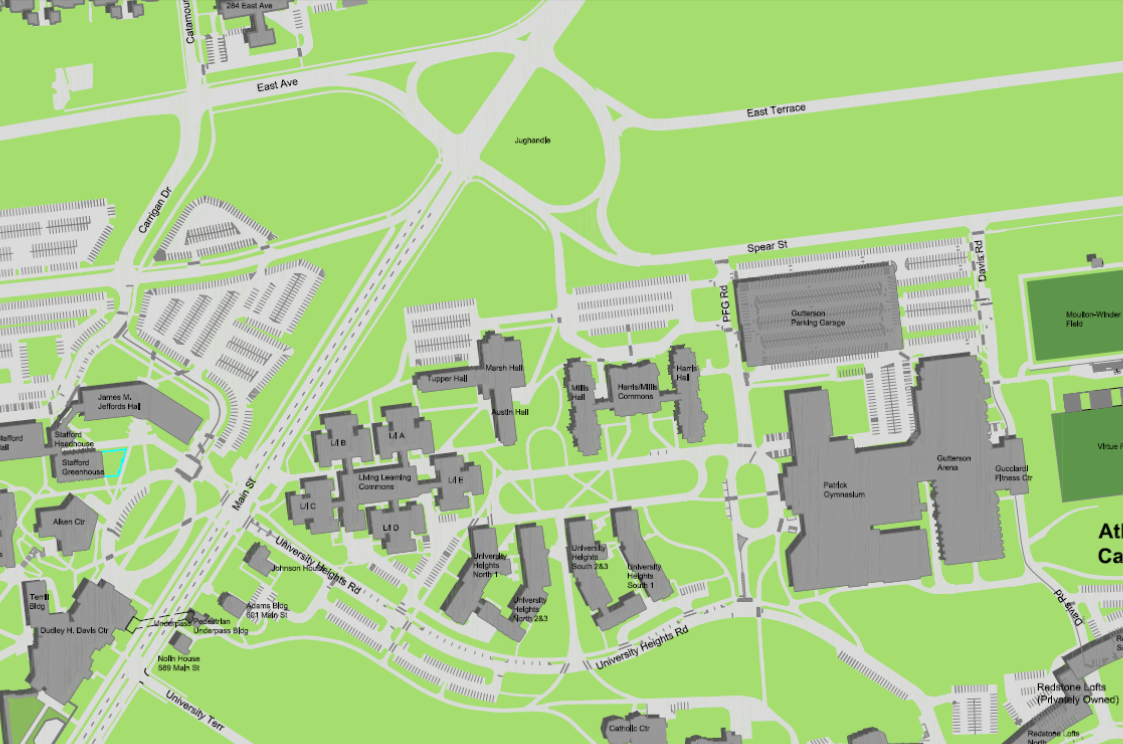 